RSL - in - CONFIDENCE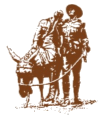 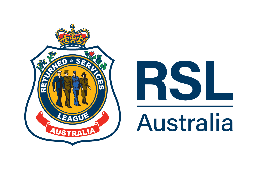 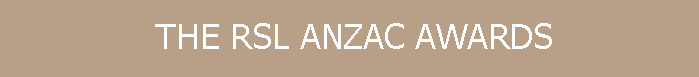 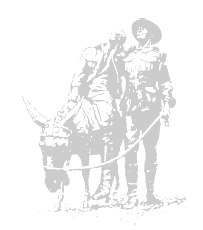 NOMINATION FOR AN AWARDofANZAC PEACE PRIZE ANZAC of the YEARTo:	CEO/State Secretary, RSL State BranchDear Sir/Madam,I hereby nominate(Full Name)(Address)In support of this recommendation I supply the information set out on pages 2 & 3 of this document for:ANZAC Peace PrizeANZAC of the Year(Signed)	(Dated)DETAILS of PERSON SUBMITTING NOMINATIONThe following information about the person submitting this recommendation is needed to enable members of the National Selection Committee to seek further details if required.NAME (in full):	 	OCCUPATION:	 	ADDRESS (home):	 	(business):	 	PHONE No: (home):  (	)   	(business): (	)   	(mobile):    	EMAIL: 	______________________________________________________________DETAILS of PERSON BEING NOMINATED for an AWARDPlease provide a biographical profile of the person you are nominating by completing the section below and by providing the details requested on the next page. SURNAME:	 	OTHER NAMES:	 	POSTNOMINALS:	 	OCCUPATION:	 	ADDRESS (home):	 	(business):	 	PHONE No: (home):  (	 )   	(business): (	)   	(mobile):   	EMAIL: 		______________________________________________________________	AWARDS:		______________________________________________________________DATE & PLACEof BIRTH:		NATIONALITY:	 	page 2CITATIONPlease attach a citation with full details of the reason for the nomination which should reference the qualities displayed which warrant the nomination.A single typed A4 page (or the equivalent handwritten) would be considered the minimum requirement. A chronological list of activities/appointments is insufficient, but important dates should be incorporated into the citation. Advice as to whether the service has been paid employment or unpaid voluntary is also important.References from at least three other supporting persons is essential, particularly when the nominator is closely related to the nominee. Those from public figures (e.g. local members of Parliament, presidents of clubs, local council personages) are ideal.page 3